9 в-1Основные потребительские характеристики регулируемых работ (услуг) в аэропортах и их соответствие
государственным и иным утвержденным стандартам качестваПредоставляемые АО «Международный Аэропорт Иркутск»на территории Аэропорт Иркутскза период – 2020 год сведения о юридическом лице: АО «Международный Аэропорт Иркутск», 664009, г. Иркутск, ул. Ширямова, 13.генеральный директор Андрей Олегович Скуба, т. 8-3952-26-68-00, office@iktport.ru Таблица 19 в-1N п/пКласс аэродромаОграничения по типам принимаемых судовКласс аэропортаОбъем пассажирских перевозок(тыс. чел.)Объем грузовых перевозок (т)Нормативы пропускной способности аэропорта (тыс.чел./год, т/год, кол. взл.-пос.опер./час)12345671БВ соответствии со свидетельством о государственной регистрации и годности аэродрома к эксплуатацииIV1 3696 9081500чел /час 54,5тонн /сут10Таблица 2Таблица 2Таблица 2Таблица 2N п/пПропускная способность аэродрома Пропускная способность аэродрома Пропускная способность аэродрома Пропускная способность аэродрома Пропускная способность аэровокзального комплекса Пропускная способность аэровокзального комплекса Пропускная способность аэровокзального комплекса Пропускная способность аэровокзального комплекса Пропускная способность аэровокзального комплекса Пропускная способность аэровокзального комплекса Технические возможности топливозаправочных комплексов аэропорта Технические возможности топливозаправочных комплексов аэропорта Технические возможности топливозаправочных комплексов аэропорта Технические возможности топливозаправочных комплексов аэропорта Технические возможности топливозаправочных комплексов аэропорта Технические возможности топливозаправочных комплексов аэропорта Технические возможности топливозаправочных комплексов аэропорта Технические возможности топливозаправочных комплексов аэропорта Технические возможности топливозаправочных комплексов аэропорта Технические возможности топливозаправочных комплексов аэропорта Технические возможности топливозаправочных комплексов аэропорта Технические возможности топливозаправочных комплексов аэропорта N п/пВПП (система ВПП) (взл.- пос./час.,взл.- пос./годРД (час)Пассажирский перрон (МС/час)Грузовой перрон (МС* час)(пасс./ час)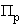 (пас /)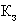 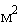 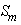 ()(груз ед./ сутк)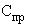 (т)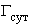 ()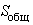 (т)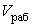 Q(т)Q(т)N(т)N(т)G(т)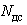 (кол. запр./час)(кол. запр./час)(кол. запр.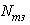 /час(кол. запр./час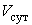 (т)(т)1234567891011121314141515151617171718110/1117201002021 5004 38877,5238,762197000000000000